DATED: [][ISSUER] 
[[GUARANTOR] 
][ARRANGER]
[DEALER]
RELATING TO A [AMOUNT]EUROCOMMERCIAL PAPER PROGRAMMETHIS AGREEMENT is dated [] and made between:(1)	[ISSUER] (the “Issuer”);(2)	[GUARANTOR] (the “Guarantor”);(3)	[ARRANGER] as arranger (the “Arranger”); and(4)	[DEALER] (the “Original Dealer”). IT IS AGREED as follows:1.	INTERPRETATION1.1	DefinitionsIn this Agreement:“Additional Dealer” means any institution appointed as a Dealer in accordance with Clause 7.2 (Appointment of Dealers).“Agency Agreement” means the issue and paying agency agreement, dated on or about the date of this Agreement, between the Issuer[, the Guarantor] and the Agent, providing for the issuance of and payment on the Notes.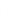 “Agent” means [] acting as issue agent and as paying agent [and [] acting as sub-paying agent] for the Notes and any successor or additional agent appointed in accordance with the Agency Agreement.“Business Day” means a day (other than a Saturday or Sunday) on which banks are open for general business in London [and []].“Clearing System” means Clearstream Banking, société anonyme (“Clearstream, Luxembourg”), Euroclear Bank S.A./N.V. (“Euroclear”) or any other clearing system from time to time agreed between the Dealers and the Issuer.“Dealer” means the Original Dealer (including [] in its capacity as Arranger) or an Additional Dealer but excluding any institution whose appointment as a dealer has been terminated under Clause 7.1 (Termination) provided that where any such institution has been appointed as Dealer in relation to a particular issue of Notes or period of time, the expression “Dealer” or “Dealers” shall only mean or include such institution in relation to such Notes or that time period.“Deed of Covenant” means the Deed of Covenant, dated on or about the date of this Agreement, executed by the Issuer in respect of Global Notes issued under the Agency Agreement.“Definitive Note” means a Note, security printed or otherwise, issued by the Issuer.“Disclosure Documents” means, at any particular date:(a)	the Information Sheet;(b)	[the most recently published audited [consolidated] annual financial statements of the Guarantor and] the most recently published audited [consolidated/unconsolidated] financial statements of the Issuer; and()	any other document delivered by the Issuer [or the Guarantor] to a Dealer which the Issuer [or the Guarantor] has expressly authorised in writing to be distributed to actual or potential purchasers of Notes.“FSMA” means the Financial Services and Markets Act 2000.“Global Note” means a Note in global form, representing an issue of commercial paper.“Group” means the [Issuer]/[Guarantor] and its Subsidiaries.[“Guarantee” means the guarantee dated on or about the date of this Agreement and executed as a deed by the Guarantor in respect of the obligations of the Issuer under the Notes and the Deed of Covenant.]“Information Sheet” means the summary of the programme containing information about the Issuer[, the Guarantor] and the Notes (including information incorporated therein by reference, as applicable), as prepared by or on behalf of the Issuer [and the Guarantor] connection with the transactions contemplated by this Agreement.“Maximum Amount” means [AMOUNT] or such other amount as may apply in accordance with Clause 2.(Increase in Maximum Amount).“Note” means a Definitive Note or a Global Note issued under the Agency Agreement to a Dealer.“Note Transaction” means the issue by the Issuer and the subscription by a Dealer of Note(s) in accordance with Clause 2 (Issue).“Programme” means the euro-commercial paper programme of the Issuer established by the Programme Agreements.“Programme Agreement” means this Agreement, any agreement for a Note Transaction, the Guarantee,] the Deed of Covenant or the Agency Agreement.“Relevant Party” means in respect of each Dealer, each of its affiliates and each person who controls them (within the meaning of section 15 of the Securities Act or section 20 of the United States Securities Exchange Act of 1934, as amended), together with each of its directors, officers, employees and agents.“Sanctions” means any economic or financial sanctions or embargoes and/or restrictive measures administered or imposed by the Office of Foreign Assets Control of the U.S. Department of the Treasury, the U.S. State Department, any other agency of the U.S. government, the United Nations, the European Union or the United Kingdom.“Sterling” and “£” denote the lawful currency of the United Kingdom; and “Sterling Note” means a Note denominated in Sterling.“Subsidiary” means:(a)	an entity of which a person has direct or indirect control or owns directly or indirectly more than 50 per cent. of the voting capital or similar right of ownership and “control” for this purpose means the power to direct the management and the policies of the entity whether through the ownership of voting capital, by contract or otherwise; or(b)	an entity whose financial statements are, in accordance with applicable law and generally accepted accounting principles, consolidated with those of another person.1.2	Construction(a)	In this Agreement, unless the contrary intention appears, a reference to:(i)	a provision of a law is a reference to that provision as amended, extended, applied or re-enacted and includes any subordinate legislation;(ii)	a Clause or a Schedule is a reference to a clause of or a schedule to this Agreement;(iii)	a person includes any individual, company, corporation, unincorporated association or body (including a partnership, trust, joint venture or consortium), government, state, agency, organisation or any other entity whether or not having separate legal personality, and references to any person shall include its successors in title, permitted assigns and permitted transferees;(iv)	assets includes present and future properties, revenues and rights of every description;(v)	an authorisation includes any authorisation, consent, approval, resolution, licence, exemption, filing, notarisation or registration;(vi)	a regulation includes any regulation, rule, official directive, request or guideline (whether or not having the force of law) of any governmental, inter-governmental or supranational body, agency, department or authority; and(vii)	any Programme Agreement or other document is a reference to that Programme Agreement or other document as amended, novated, restated, superseded or supplemented.(b)	The index to and the headings in this Agreement are for convenience only and are to be ignored in construing this Agreement.2.	ISSUE2.1	Appointment of DealersThe Issuer hereby appoints the Dealers with respect to the issue of Notes under this Agreement.2.2	The Uncommitted ProgrammeThe Issuer shall not be under any obligation to issue any Notes, and a Dealer shall not be under any obligation to subscribe for or procure the subscription for any Notes, until such time as an agreement for a Note Transaction has been reached between the Issuer and that Dealer.2.3	Issue of Notes(a)	Subject to the terms of this Agreement, the Issuer may issue Notes to any of the Dealers from time to time at such prices and upon such terms as the Issuer and the relevant Dealer may agree. The Issuer acknowledges that the Dealers resell Notes subscribed for by such Dealers.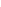 (b)	Each issue of Notes having the same Issue Date, Maturity Date, yield and redemption basis will be represented by one or more Global Notes having the aggregate principal amount of such issue as may be agreed between the Issuer and the relevant Dealer.(c)	The tenor of each Note shall not be less than one day nor greater than 364 days, with that tenor being calculated from (and including) the issue date to (but excluding) the maturity date of that Note.(d)	Global Notes and Definitive Notes (if any) shall be issued in denominations (or integral multiples thereof).(e)	The aggregate amount of Notes outstanding at any time will not exceed the Maximum Amount.2.4	Agreements for Note TransactionsIf the Issuer and any Dealer shall agree on the terms of the subscription for any Note by that Dealer (including agreement with respect to the issue date, aggregate principal or nominal amount, denomination, price, redemption basis, maturity date and discount basis), then:(a)	the Issuer shall instruct the Agent to issue that Note and deliver it in accordance with the terms of the Agency Agreement;(b)	the relevant Dealer shall pay the subscription price of such Note on the issue dateby transfer of same-day funds to the Sterling account in London as the Agent shall from time to time have specified for this purpose; and(c)	the relevant Dealer shall notify the Agent and the Issuer of the payment and delivery instructions applicable to such Note in accordance with prevailing market practice and in sufficient time to enable the Agent to deliver such Note(s) (or make the same available for collection) on the relevant issue date.2.5	Failure to issueIf, for any reason (including, without limitation, the failure of the relevant trade), a Note is not to be issued in accordance with a Note Transaction, the Issuer and the relevant Dealer shall immediately notify the Agent of that fact.2.6	Increase in Maximum AmountThe Issuer may from time to time increase the Maximum Amount by:(a)	giving at least 10 days’ notice by letter in substantially the form of Schedule 3 to each Dealer and to the Agent; and(b)	delivering to each Dealer with that letter the documents referred to in that letter, in each case in form and substance acceptable to each Dealer.2.8	Global Notes and Definitive Notes(a)	Each Note issued will be represented initially by one or more Global Notes.(b)	Global Notes will be exchangeable, in accordance with their terms, for Definitive Notes only upon default by the Issuer in the payment of any amount payable in respect of the Notes represented by such Global Notes or if one or both of Euroclear and Clearstream, Luxembourg or any other relevant Clearing System in which the relevant Global Note is held is closed for business for a continuous period of 14 days or more (other than by reason of weekends or public holidays, statutory or otherwise) or if any such Clearing System announces an intention to, or does in fact, permanently cease to do business.3.	REPRESENTATIONS AND WARRANTIESRepresentations and warranties[The][Each of the] Issuer [(in respect of itself) and the Guarantor (in respect of each of itself and the Issuer] makes the representations and warranties in this Clause 3 to each Dealer.3.1	Status[The][Each of the] Issuer [and the Guarantor] is a corporation duly incorporated and validly existing under the laws of its jurisdiction of incorporation and has the power to own its assets and carry on its business as it is being conducted.3.2	Powers and authority[The][Each of the] Issuer [and the Guarantor] has the power to enter into, perform and deliver, and has taken all necessary action to authorise the entry into, performance and delivery of, the Notes and the Programme Agreements [to which it is a party] and the transactions contemplated by those Notes and Programme Agreements.3.3	Binding obligationsThe obligations expressed to be assumed by [the Issuer [and the Guarantor] in each of the Programme Agreements [to which it is a party] and (when the Notes have been issued and delivered under the Agency Agreement and have been paid for) the Notes are, subject to any general principles of law limiting its obligations which are specifically referred to in any legal opinion delivered under Schedule 1, legal, valid, binding and enforceable obligations.3.4	AuthorisationsAll authorisations required by the Issuer [and the Guarantor]:(a)	to enable it lawfully to enter into, exercise its rights and comply with its obligations under, the Notes and Programme Agreements [to which it is a party]; and(b)	to make the Programme Agreements and Notes [to which it is a party] admissible in evidence in its jurisdiction of incorporation, have been obtained or effected and are in full force and effect.3.5	Non-conflictThe entry into, delivery and performance by [each of] the Issuer [and the Guarantor] of its obligations under the Notes and the Programme Agreements [to which it is a party] and the transactions contemplated by the Programme Agreements will not conflict with, or constitute a default under:(a)	the constitutional documents of the Issuer [or the Guarantor]; or(b)	any law or regulation applicable to the Issuer [or the Guarantor]; or(c)	any agreement or instrument by which the Issuer [or the Guarantor] or any of its [their respective] assets are bound.3.6	RankingThe obligations of the Issuer [and the Guarantor] under the Programme Agreements [to which it is a party] rank, and the Notes (when issued) will rank, at least pari passu with all present and future unsecured and unsubordinated obligations of the Issuer [or the Guarantor, as the case may be,] other than obligations mandatorily preferred by law applying to companies generally.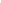 3.7	Disclosure Documents(a)	In the context of the Programme Agreements and the transactions contemplated by the Programme Agreements, the information contained or incorporated by reference in the Disclosure Documents is true and accurate in all material respects and not misleading in any material respect and there are no other facts in relation to the Issuer[, the Guarantor] or any Notes the omission of which makes the Disclosure Documents or any such information contained or incorporated by reference therein misleading in any material respect.(b)	[Any statements of intention, opinion, belief or expectation contained in the Disclosure Documents are, or will be at the date of its publication, honestly and reasonably made by the Issuer [and the Guarantor].]3.8	Financial informationThe most recently published financial statements of the Issuer [and Guarantor] which are incorporated by reference into the Information Sheet:(a)	were prepared in accordance with the requirements of applicable law and with generally accepted accounting principles in the jurisdiction of incorporation of the Issuer[, or the Guarantor (as the case may be)] and are consistently applied throughout the periods involved; and(b)	fairly represent the financial condition and operations of the Issuer [and the Guarantor, respectively] as at the date to which they were prepared.3.9	Adverse change and litigationExcept as otherwise disclosed by any Disclosure Documents:(a)	there has been no adverse change in the business, financial or other condition or prospects of any member of the Group since the date of the most recently published audited [consolidated] financial statements of the [Issuer/Guarantor]; and(b)	there is no litigation, arbitration or administrative proceeding pending or, to the knowledge of the Issuer [or the Guarantor], threatened against or affecting any member of the Group, which in any case could reasonably be expected to be material in the context of the Programme Agreements and the transactions contemplated by the Programme Agreements.3.10	No defaultNo member of the Group is in default in respect of any indebtedness for borrowed money or any obligation having a similar commercial effect.3.11	No withholding tax[The][Neither the] Issuer [nor the Guarantor] is [not] required by any law or regulation of, or any relevant taxing authority or any political subdivision or any authority thereof having the power to tax in, the Issuer’s [or the Guarantor’s] taxing jurisdiction [as applicable] or any political subdivision or taxing authority of or in any of the foregoing to make any withholding or deduction from any payment due under the Notes or any Programme Agreement [to which it is a party] for or on account of any taxes or duties of whatever nature.3.12	Maximum AmountThe aggregate outstanding principal amount of the Notes on the date of issue of any Note does not exceed the Maximum Amount.3.13	Anti-BriberyNeither the Issuer[, the Guarantor] nor any of [its/their respective] Subsidiaries, nor any director, officer, agent, employee or other person associated with or acting on behalf of the Issuer[, the Guarantor] or any of [its/ their respective] Subsidiaries, has used any corporate funds for any unlawful contribution, gift, entertainment or other unlawful expense relating to political activity; made any direct or indirect unlawful payment to any foreign or domestic government official or employee from corporate funds; violated or is in violation of any provision of any applicable anti-bribery or anti-corruption law, rule or regulation enacted in any jurisdiction; or made, offered or promised to make, or authorised the payment or giving of any bribe, rebate, payoff, influence payment, facilitation payment, kickback or other unlawful payment or gift of money or anything of value prohibited under any applicable law, rule or regulation.3.14 	SanctionsNeither the Issuer[, the Guarantor] nor any of [its/their respective] Subsidiaries nor, to the knowledge of the Issuer [or the Guarantor,] any director, officer, agent, employee or affiliate of the Issuer[, the Guarantor] or any of [its/their respective] Subsidiaries is currently the subject of any Sanctions or conducting business with any person, entity or country which is the subject of any Sanctions.3.15	Money Laundering LawsThe operations of the Issuer[, the Guarantor] and [its/their respective] Subsidiaries are and have been conducted at all times in compliance with applicable financial record keeping and reporting requirements and money laundering statutes in the [jurisdiction of Issuer/Guarantor] and of all jurisdictions in which the Issuer, the Guarantor and their respective Subsidiaries conduct business, the rules and regulations thereunder and any related or similar rules, regulations or guidelines, issued, administered or enforced by any applicable governmental agency (collectively, “Money Laundering Laws”).]3.16	United States Investment Company Act[The][Neither the] Issuer [nor the Guarantor is, or] [is not, and will not] as a result of any issue of Notes or the receipt or application of the proceeds thereof [will] be, an investment company as defined in the United States Investment Company Act of 1940.3.17	US selling restrictions [The][Each of the] Issuer [and the Guarantor] represents, warrants and agrees:(a)	that neither it, nor any of its affiliates (as defined in Rule 405 under the U.S. Securities Act of 1933, as amended (the “Securities Act”)), nor any person (other than the Dealers, as to whom no representation or warranty is made) acting on its behalf or on behalf of any of its affiliates, has engaged or will engage in any directed selling efforts (as defined in Regulation S under the Securities Act (“Regulation S”)) in the United States with respect to any Notes [and the Guarantee]; and(b)	[that it is a foreign issuer and reasonably believes that there is no substantial U.S. market interest (as those terms are defined in Regulation S) in its debt securities] [that it is a foreign issuer (as such term is defined in Regulation S) and that it, its affiliates (as defined in Rule 405 under the Securities Act) and any person (other than the Dealers, as to whom no representation or warranty is made) acting on its behalf or on behalf of any of its affiliates, have complied and will comply with the offering restrictions requirement of Regulation S under the Securities Act]; and(c)	that it will not offer or sell, nor solicit offers to buy, securities under circumstances that would require registration of the Notes under the Securities Act.3.18	Times for making representations and warrantiesThe representations and warranties set out in this Clause 3:(a)	are made on the date of this Agreement; and(b)	are deemed to be repeated on each date upon which the Maximum Amount is increased, each date a Note Transaction is agreed and each date upon which any Note is, or is to be issued, in each case, by reference to the facts and circumstances then existing.When a representation or warranty under Clauses 3.7 (Disclosure Documents) and 3.9 (Adverse change and litigation) is repeated under paragraph (b) above, the reference to Disclosure Documents shall be deemed to be only the Disclosure Documents which have been published before the date on which a relevant Note Transaction is made (in the case of that Note Transaction and the corresponding issue of Notes) or the date on which the letter purporting to increase the Maximum Amount is delivered (in the case of that increase).3.19	Notice of inaccuracyIf, before a Note is issued and delivered to or for the account of the relevant Dealer, an event occurs which would render any of the representations and warranties in this Clause 3 immediately, or with the lapse of time, untrue or incorrect, the Issuer will inform the relevant Dealer as soon as practicable of the occurrence of such event. In either case, the relevant Dealer shall inform the Issuer without any undue delay whether it wishes to continue or discontinue the issuance and delivery of the respective Notes.4.	CONDITIONS PRECEDENT4.1	Conditions precedent	By a date no later than five Business Days before the date upon which the Issuer and any Dealer shall first agree terms for a Note Transaction (or such other period as may be agreed between the Issuer and that Dealer), the Issuer shall deliver to that Dealer each of the documents listed in Schedule 1, in form and substance satisfactory to that Dealer.4.2	Further conditions precedentThe obligations of any Dealer in respect of any agreement for a Note Transaction and each issue of Notes shall be conditional upon:(a)	the representations and warranties of the Issuer [and the Guarantor] contained in Clause 3 (Representations and warranties) being true and correct:(i)	on each date upon which an agreement for a Note Transaction is made; and(ii)	on each date on which Notes are issued,by reference to the facts and circumstances then subsisting;(b)	there being no breach as at the issue date of those Notes in the performance of the obligations of the Issuer [or the Guarantor] under any of the Programme Agreements or any Note5.	COVENANTS AND AGREEMENTS5.1	Duration	The undertakings in this Clause 5 remain in force from the date of this Agreement for so long as any Programme Agreement is in force and any amount is or may be outstanding under any Programme Agreement or any Note.5.2	InformationWhenever the Issuer [or the Guarantor] publishes or makes available to its shareholders (or any class of them) or to its creditors generally (or any class of them) or to the public (by filing with any regulatory authority, securities exchange or otherwise) any information which could reasonably be expected to be material in the context of the Programme Agreements and the Notes and the transactions contemplated by the Programme Agreements and the Notes, the Issuer [or the Guarantor] shall:(a)	notify each Dealer as to the nature of such information;(b)	make a reasonable number of copies of such information available to each Dealer upon request and permit distribution of that information to actual or potential purchasers of Notes; and(c)	take such action as may be necessary to ensure that the representation and warranty contained in Clause 3.7 (Disclosure Documents) is true and accurate on the dates when it is made or deemed to be repeated.5.3	Authorisation information	Whenever the Issuer [or the Guarantor] is required to obtain or effect any authorisation in order to comply with the representation and warranty contained in Clause 3.4 (Authorisations), the Issuer [or the Guarantor] shall:(a)	notify each Dealer as to the nature of such authorisation; and(b)	upon request by a Dealer, make a reasonable number of copies of such authorisation available to that Dealer.5.	Indemnification	(a)	Without prejudice to the other rights or remedies of the Dealers, [each of] the Issuer[ and the Guarantor jointly and severally] undertakes to each Dealer that if that Dealer or any of its Relevant Parties incurs any liability, damages, cost, loss or expense (including, without limitation, legal fees, costs and expenses) (a “Loss”) arising out of or in connection with or based on:(i)	the Issuer’s failure to make due payment under the Notes or the Deed of Covenant; or(ii)	any Notes not being issued for any reason (other than as a result of the failure of any Dealer to pay for such Notes) after an agreement for that Note Transaction has been made; or(iii)	[the Guarantor’s failure to make due payment under the Guarantee; or](iv)	any breach or alleged breach of the representations, warranties, covenants or agreements made or deemed to be repeated by the Issuer [or the Guarantor] in this Agreement or any other Programme Agreement [to which it is a party] unless, in the case of an alleged breach only, the allegation is being made by the relevant Dealer or its Relevant Party; or(v)	any untrue statement or alleged untrue statement of any material fact contained in the Disclosure Documents or the omission or alleged omission to state therein a material fact necessary in order to make the statements therein, in the light of the circumstances under which they were made, not misleading in any material respect unless, in the case of an alleged untrue statement or omission, the allegation is being made by the relevant Dealer or its Relevant Party,the Issuer [or, as the case may be, the Guarantor] shall pay to that Dealer on demand an amount equal to such Loss on an after tax basis. No Dealer shall have any duty or obligation, whether as fiduciary or trustee for any Relevant Party or otherwise, to recover any such payment or to account to any other person for any amounts paid to it under this paragraph (a).(b)	In case any allegation as described in sub-paragraphs (a)(iv) or (a)(v) above is made or any action is brought against any Dealer or its Relevant Party in respect of which recovery may be sought from the Issuer [and/or the Guarantor, as the case may be,] under this Clause 5., the relevant Dealer shall promptly notify the Issuer [and/or the Guarantor, as the case may be,] in writing but failure to do so will not relieve the Issuer [or the Guarantor] from any liability under this Agreement. If any such allegation is made, the parties agree to consult in good faith with respect to the nature of the allegation. Subject to paragraph (c) below, the Issuer [or, as the case may be, the Guarantor] may participate at its own expense in the defence of any action.(c)	If it so elects within a reasonable time after receipt of the notice referred to in paragraph (b) above, the Issuer [or, as the case may be, the Guarantor] may, subject as provided below, assume the defence of the action with legal advisers chosen by it and approved by the relevant Dealer (such approval not to be unreasonably withheld or delayed). Notwithstanding any such election a Dealer or its Relevant Party may employ separate legal advisers reasonably acceptable to the Issuer [and the Guarantor,] and the Issuer [or the Guarantor] shall not be entitled to assume such defence and shall bear the reasonable fees and expenses of such separate legal advisers if:(i)	the use of the legal advisers chosen by the Issuer [or the Guarantor] to represent the Dealer or Relevant Party would present such legal advisers with a conflict of interest;(ii)	the actual or potential defendants in, or targets of, any such action include both the Dealer or its Relevant Party and the Issuer [or the Guarantor] and the Dealer concludes that there may be legal defences available to it and/or other Relevant Parties which are different from or additional to those available to the Issuer [or the Guarantor]; or(iii)	the Issuer [or the Guarantor] has not employed legal advisers reasonably satisfactory to the Dealer to represent the Dealer or its Relevant Party within a reasonable time after notice of the institution of such action.(d)	If the Issuer [or, as the case may be, the Guarantor] assumes the defence of the action, the Issuer [or, as the case may be, the Guarantor] shall not be liable for any fees and expenses of legal advisers of the Dealer or its Relevant Party incurred thereafter in connection with the action, except as stated in paragraph (c) above.(e)	[The Issuer shall not][Neither the Issuer nor the Guarantor shall] be liable in respect of any settlement of any action effected without its written consent, such consent not to be unreasonably withheld or delayed. [The Issuer shall not][Neither the Issuer nor the Guarantor shall], without the prior written consent of the Dealer (such consent not to be unreasonably withheld or delayed), settle or compromise or consent to the entry of any judgment with respect to any pending or threatened claim or action in respect of which recovery may be sought (whether or not the Dealer or its Relevant Party is an actual or potential party to such claim or action) unless such settlement, compromise or consent includes an unconditional release of each Dealer and its Relevant Party from all liability arising out of such claim or action and does not include a statement as to or an admission of fault, culpability or failure to act by or on behalf of a Dealer or its Relevant Party.5.	Costs and expensesThe Issuer[, failing which the Guarantor,] will:(a)	pay, or reimburse the Arranger for, all reasonable costs and expenses (including value added tax and any other taxes or duties and fees and disbursements of counsel to the Arranger) incurred by the Arranger in connection with the preparation, negotiation, printing, execution and delivery of the Programme Agreements and the Notes and all documents contemplated by the Programme Agreements and the Notes;(b)	pay, or reimburse each Dealer for, all costs and expenses (including value added tax and any other taxes or duties and fees and disbursements of counsel to such Dealer) incurred by that Dealer in connection with the enforcement or protection of its rights under the Programme Agreements, the Notes and all documents contemplated by the Programme Agreements and the Notes; and(c)	pay any stamp duty or other similar taxes (including any penalties and interest in respect thereof) payable in connection with the entry into, delivery and performance of any Programme Agreement or any Notes, and will indemnify and hold harmless each Dealer on demand, on an after tax basis, from all liabilities arising from any failure to pay or delay in paying such duty or taxes.5.	Changes to the Programme(a)	The Issuer[, failing which the Guarantor,] will notify each Dealer of:(i)	any change in an Agent, or any change in any of the offices of such Agent; and(ii)	any amendment to or termination of the Agency Agreement, the Deed of Covenant or the Guarantee,by no later than 10 Business Days before the making of that change, amendment or termination.(b)	The Issuer [and the Guarantor] will not permit to become effective any change, amendment or termination to the Agency Agreement[,][or] Deed of Covenant [or Guarantee] which could reasonably be expected to adversely affect the interests of any Dealer or the holder of any Notes then outstanding.5.	Continuing obligationsThe Issuer [and the Guarantor] will take such steps (in conjunction with the Dealers, where appropriate) to ensure that any laws and regulations or requirements of any governmental agency, authority or institution which may from time to time be applicable to any Notes shall be fully observed and complied with, including (without limitation) its obligations under Clauses 3.17 (U.S. selling restrictions) and 5.(United Kingdom).5.	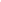 United Kingdom	The Issuer will issue Notes under the Programme only if the following conditions apply (or the Notes can otherwise be issued without contravention of Section 19 of the FSMA):(a)	the relevant Dealer covenants in the terms set out in paragraph 3 (a) of Schedule 2; and(b)	the redemption value of each Note is not less than £100,000 and no part of any Note may be transferred unless the redemption value of that part is not less than £100,000.5.	Sanctions	The Issuer [and the Guarantor] will [each] ensure that proceeds raised in connection with the issue of any Notes will not directly or indirectly be lent, contributed or otherwise made available to any person or entity (whether or not related to the Issuer [or the Guarantor]) for the purpose of financing the activities of any person or entity or for the benefit of any country currently the subject of any Sanctions.6.	OBLIGATIONS OF THE DEALERS6.1	Selling restrictions	Each Dealer represents and agrees that it has complied and will comply with the selling restrictions set out in Schedule 2. Subject to those restrictions, each Dealer is authorised by the Issuer and the Guarantor to circulate the Disclosure Documents to actual or potential purchasers of Notes.6.2	Obligations several	The obligations of each Dealer under this Agreement are several.7.	TERMINATION AND APPOINTMENT7.1	Termination	(a)	The Issuer may terminate the appointment of any Dealer on not less than 30 days’ written notice to the relevant Dealer. The Dealer may resign on not less than 30 days’ written notice to the Issuer. The Issuer shall promptly inform the other Dealers and the Agent of such termination or resignation.(b)	The rights and obligations of each party to this Agreement shall not terminate in respect of any rights or obligations accrued or incurred before the date on which such termination takes effect and the provisions of Clauses 5.5 (Indemnification) and 5.6 (Costs and expenses) shall survive termination of this Agreement and delivery against payment for any of the Notes.7.2	Appointment of Dealers	(a)	The Issuer may appoint one or more Additional Dealers upon the terms of this Agreement by sending a dealer accession letter to the Additional Dealer substantially in the form of Schedule 4. The appointment will only become effective if the Additional Dealer confirms acceptance of its appointment to the Issuer by signing that dealer accession letter and delivering it to the Issuer. The Issuer may limit that appointment to a particular issue of Notes or for a particular period of time (which need not be a finite period of time).(b)	The Additional Dealer shall become a party to this Agreement on the later of:(i)	the date of the signature of the dealer accession letter by the Additional Dealer in accordance with paragraph (a) above; and(ii)	the date specified in the dealer accession letter as the date of appointment,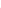 and the Additional Dealer shall then be vested with all the authority, rights, powers, duties and obligations as if originally named as a Dealer under this Agreement.(c)	If the appointment of that Additional Dealer is limited to a particular issue of Notes or period of time:(i)	such authority, rights, powers, duties and obligations shall extend to the relevant Notes or period only; and(ii)	following the relevant issue of Notes or the expiry of the time period, the relevant Additional Dealer shall have no further authority, rights, powers, duties or obligations except such as may have accrued or been incurred prior to, or in connection with, the issue of such Notes or during that time period.(d) 	The Issuer shall promptly notify the Agent of any appointment. If the appointment of the Dealer is not limited to a particular issue of Notes or for a particular period of time, the Issuer shall also notify the other Dealers of that appointment. The Issuer agrees to supply to such Additional Dealer, upon appointment, a copy of the conditions precedent documents specified in Schedule 1, if requested by the Additional Dealer.7.3	Transfers to affiliates	If, at any time, a Dealer transfers all or substantially all of its euroommercial paper business to any of its affiliates then, on the date that transfer becomes effective, the relevant affiliate shall become the successor to that Dealer under this Agreement without the execution or filing of any paper or any further act on the part of the parties to this Agreement. Upon that transfer becoming effective, all references in this Agreement to the relevant Dealer shall be deemed to be references to the relevant affiliate. The relevant Dealer shall, promptly following that effective date, give notice of the transfer to the Issuer with a copy to the Agent..	STATUS OF THE DEALERS AND THE ARRANGER	The Arranger shall have only those duties, obligations and responsibilities expressly specified in this Agreement. Each of the Dealers agrees that the Arranger has only acted in an administrative capacity to facilitate the establishment and/or maintenance of the Programme and has no responsibility to it for:(a)	the adequacy, accuracy, completeness or reasonableness of any representation, warranty, undertaking, agreement, statement or information in the Information Sheet, this Agreement or any information provided by it in connection with the Programme; or(b)	the nature and suitability to it of all legal, tax and accounting matters and all documentation in connection with the Programme or any Notes..	NOTICES.1	Written Communication	Any communication to be made under this Agreement shall be made in writing and, unless otherwise agreed, be made by fax, letter, email..2 	Delivery	(a)	Any communication by letter shall be made to the intended recipient and marked for the attention of the person, or any one of them, at its relevant address and shall be deemed to have been made upon delivery/when it has been left at that address or  Business Days after being deposited in the post in a correctly addressed and postage prepaid envelope.(b)	Any communication to be made by fax shall be made to the intended recipient and marked for the attention of the person, or any one of them, at its relevant fax number and shall be deemed to have been received when that fax communication has been received by the intended recipient in legible form.(c)	Any communication to be made by email shall be made to the intended recipient at the relevant email address from time to time designated by that party to the other parties for the purpose of this Agreement and shall be deemed to have been received when the email communication has been received by the intended recipient in legible form at the correct email address..3	Contact details	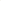 For purposes of Clause .2 (Delivery), the relevant contact details of each party to this Agreement shall be as set out in the signatory pages to this Agreement, or as otherwise notified by any party to each other party to this Agreement..4	ReceiptA communication given under this Agreement but received on a non-Business Day or after business hours in the place of receipt will only be deemed to be given on the next Business Day in that place..5 	Language	(a)	Any notice given in connection with a Programme Agreement or Note must be in English.(b)	Any other document provided in connection with a Programme Agreement or Note must be:(i)	in English; or(ii)	if not in English, (unless the Dealers otherwise agree) accompanied by a certified English translation. In this case, the English translation prevails unless the document is a constitutional, statutory or other official document.. 	PARTIAL INVALIDITY		If, at any time, any provision of this Agreement is or becomes illegal, invalid or unenforceable in any respect under any law of any jurisdiction, neither the legality, validity or enforceability of the remaining provisions nor the legality, validity or enforceability of such provision under the law of any other jurisdiction will in any way be affected or impaired..	REMEDIES AND WAIVERS		No failure to exercise, nor any delay in exercising, on the part of any Dealer, any right or remedy under the Programme Agreements shall operate as a waiver, nor shall any single or partial exercise of any right or remedy prevent any further or other exercise or the exercise of any other right or remedy. The rights and remedies provided in this Agreement are cumulative and not exclusive of any rights or remedies provided by law..	COUNTERPARTS		This Agreement may be executed in any number of counterparts.
This has the same effect as if the signatures on the counterparts were on a single copy of this Agreement..	RIGHTS OF THIRD PARTIES	A person who is not a party to this Agreement has no right under the Contracts (Rights of Third Parties) Act 1999 to enforce or enjoy the benefit of any term of this Agreement, but this does not affect any right or remedy of a third party which exists or is available apart from that Act..	GOVERNING LAW		This Agreement, any agreement for a Note Transaction and the Notes and any non-contractual obligations arising out of or in connection with any of them shall be governed by, and construed in accordance with, English law..	ENFORCEMENT.1	Jurisdiction	(a)	Subject to paragraph (c) below, the English courts have exclusive jurisdiction to settle any dispute arising out of or in connection with this Agreement and any agreement for a Note Transaction (including a dispute regarding their existence, validity or termination and any dispute relating to any non-contractual obligations arising out of or in connection with this Agreement and any agreement for a Note Transaction) and each party submits to the exclusive jurisdiction of the English courts.(b)	Subject to paragraph (c) below, the parties to this Agreement agree that the English courts are the most appropriate and convenient courts to settle any such dispute and accordingly no such party will argue to the contrary.(c)	To the extent allowed by law, a Dealer may take:(i)	proceedings in any other court with jurisdiction; and(ii)	concurrent proceedings in any number of jurisdictions..2	[Service of process	(a)	The Issuer [and the Guarantor [(in each case,]] irrevocably appoints [] at [specify address] as its agent for service of process in any proceedings before the English courts in connection with any Programme Agreement.(b)	If any person appointed as process agent is unable for any reason to act as agent for service of process, the Issuer [or the Guarantor (as the case may be)] must immediately appoint another agent on terms acceptable to the Dealers. Failing this, the Dealers may appoint another agent for this purpose.(c)	The Issuer [and the Guarantor each] agrees that failure by a process agent to notify it of any process will not invalidate the relevant proceedings.(d)	This Clause does not affect any other method of service allowed by law.]1.3	Waiver of immunity	The Issuer [and the Guarantor each] irrevocably and unconditionally:(a)	agrees not to claim any immunity from proceedings brought by a Dealer against it in relation to a Programme Agreement or Note and to ensure that no such claim is made on its behalf;(b)	consents generally to the giving of any relief or the issue of any process in connection with those proceedings; and(c) 	waives all rights of immunity in respect of it or its assets..4	[Waiver of trial by jury	EACH PARTY WAIVES ANY RIGHT IT MAY HAVE TO A JURY TRIAL OF ANY CLAIM OR CAUSE OF ACTION IN CONNECTION WITH ANY PROGRAMME AGREEMENT OR NOTE OR ANY TRANSACTION CONTEMPLATED BY ANY PROGRAMME AGREEMENT. THIS AGREEMENT MAY BE FILED AS A WRITTEN CONSENT TO TRIAL BY COURT.]This Agreement has been entered into on the date stated at the beginning of this Agreement.SCHEDULE 1CONDITION PRECEDENT DOCUMENTS1.	Certified copies of the Issuer’s [and the Guarantor’s] constitutional 	documents.	2.	Certified copies of all documents evidencing the internal authorisations required to be granted by the Issuer [and theGuarantor]:(a)	approving the terms of, and the transactions contemplated by, the Notes and Programme Agreements [to which it is a party] and resolving that it execute the Notes and Programme Agreements [to which it is a party];(b)	authorising a specified person or persons to execute the Notes and Programme Agreements [to which it is a party] on its behalf; and (c)	authorising a specified person, or persons on its behalf, to sign and/or despatch all documents and notices to be signed and/ or despatched by it under or in connection with Notes and Programme Agreements [to which it is a party].3.	Certified copies of any governmental or other consents required for the issue of Notes and for the Issuer [and the Guarantor] to enter into, deliver and perform its obligations under the Notes and the Programme Agreements (as applicable).4.	Conformed copies of:	(a)	this Agreement, as executed;(b)	the Agency Agreement, as executed; [and](c)	the Deed of Covenant, as executed[; and(d)	the Guarantee, as executed].5.	A copy of:	(a)	the confirmation from the Agent that a duly executed engrossment of [each of] the Deed of Covenant [and the Guarantee] has been delivered to the Agent;(b)	the confirmation from the Agent that the relevant forms of Global Note have been prepared and have been delivered to the Agent; and (c)	the confirmation of acceptance of appointment from the agent for service of process.6.	A legal opinion from:	(a)	legal adviser(s) acceptable to the Dealers qualified in the law of the jurisdiction of incorporation of the Issuer [and the Guarantor]; and(b)	[], English legal advisers to the Dealers.7.	The Information Sheet.	8.	A list of the names and titles and specimen signatures of the persons authorised:(a)	to sign on behalf of the Issuer [and the Guarantor (as applicable)] the Notes and the Programme Agreements [to which it is a party];(b)	to sign on behalf of the Issuer [and the Guarantor] all notices and other documents to be delivered in connection with the Programme Agreements and the Notes; and(c)	to take any other action on behalf of the Issuer [and the Guarantor] in relation to the euro-commercial paper programme established by the Programme Agreements.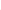 SCHEDULE 2SELLING RESTRICTIONS1.	General		Each Dealer represents and agrees that it will observe all applicable laws and regulations in any jurisdiction in which it may offer, sell, or deliver Notes and it will not directly or indirectly offer, sell, resell, re offer or deliver Notes or distribute any Disclosure Document, circular, advertisement or other offering material in any country or jurisdiction except under circumstances that will result, to the best of its knowledge and belief, in compliance with all applicable laws and regulations.2.	United States of America	[Each Dealer understands that the Notes [and the Guarantee] have not been and will not be registered under the Securities Act and may not be offered or sold within the United States except in accordance with Regulation S. Each Dealer represents and agrees that it has not offered or sold, and will not offer or sell, any Notes [and the Guarantee] constituting part of its allotment within the United States except in accordance with Rule 903 of Regulation S. Each Dealer represents and agrees that neither it, its affiliates nor any persons acting on its or their behalf have engaged or will engage in any directed selling efforts with respect to any Notes [and the Guarantee]. Terms used above have the meaning given to them by Regulation S.][Each Dealer understands that the Notes [and the Guarantee] have not been and will not be registered under the Securities Act and may not be offered or sold within the United States or to, or for the account or benefit of, U.S. persons except in accordance with Regulation S. Each Dealer represents and agrees that it has not offered or sold, and will not offer or sell, any Notes [and the Guarantee] constituting part of its allotment within the United States except in accordance with Rule 903 of Regulation S. Terms used above have the meaning given to them by Regulation S. Each Dealer also represents and agrees that it has offered and sold the Notes [and the Guarantee], and will offer and sell the Notes [and the Guarantee] (i) as part of their distribution at any time and (ii) otherwise until 40 days after the later of the commencement of the offering and the closing date (the “distribution compliance period”), only in accordance with Rule 903 of Regulation S. Each Dealer agrees that, at or prior to confirmation of sale of Notes [and the Guarantee], it will have sent to each distributor, dealer or person receiving a selling concession, fee or other remuneration that purchases Notes [and the Guarantee] from it during the distribution compliance period a confirmation or notice to substantially the following effect:“The Securities covered hereby have not been registered under the U.S. Securities Act of 1933, as amended (the “Securities Act”), and may not be offered or sold within the United States or to, or for the account or benefit of, U.S. persons (i) as part of their distribution at any time or (ii) otherwise until 40 days after the later of the commencement of the offering and the closing date, except in either case in accordance with Regulation S under the Securities Act. Terms used above have the meanings given to them by Regulation S.”Each Dealer also represents and agrees that neither it, its affiliates nor any persons acting on its or their behalf have engaged or will engage in any directed selling efforts with respect to the Notes [and the Guarantee], and that it and they have complied and will comply with the offering restrictions requirement of Regulation S. Terms used above have the meaning given to them by Regulation S.]3.	The United Kingdom	Each Dealer represents and agrees that:(a)(i)	it is a person whose ordinary activities involve it in acquiring, holding, managing or disposing of investments (as principal or agent) for the purposes of its business; and(ii)	it has not offered or sold and will not offer or sell any Notes other than to persons whose ordinary activities involve them in acquiring, holding, managing or disposing of investments (as principal or agent) for the purposes of their businesses or who it is reasonable to expect will acquire, hold, manage or dispose of investments (as principal or agent) for the purposes of their businesses where the issue of the Notes would otherwise constitute a contravention of section 19 of the Financial Services and Markets Act 2000 (the “FSMA”) by the Issuer;(b)	it has only communicated or caused to be communicated and will only communicate or cause to be communicated any invitation or inducement to engage in investment activity (within the meaning of section 21 of the FSMA) received by it in connection with the issue or sale of any Notes in circumstances in which section 21(1) of the FSMA [does not apply to the Issuer [or the Guarantor]]/[does not, or in the case of the [Issuer][Guarantor], would not, if it were not an “authorised person”, apply to the [Issuer][Guarantor]]; and(c)	it has complied and will comply with all applicable provisions of the FSMA with respect to anything done by it in relation to such Notes in, from or otherwise involving the United Kingdom.4.	Japan	The Notes have not been and will not be registered under the Financial Instruments and Exchange Act of Japan (Act No. 25 of 1948, as amended; the “FIEA”). Accordingly, each Dealer represents and agrees that it has not, directly or indirectly, offered or sold and will not, directly or indirectly, offer or sell any Notes in Japan or to, or for the benefit of, any resident of Japan (which term as used herein means any person resident in Japan, including any corporation or other entity organised under the laws of Japan), or to others for re-offering or resale, directly or indirectly, in Japan or to, or for the benefit of, a resident of Japan except pursuant to an exemption from the registration requirements of, and otherwise in compliance with, the FIEA and any other applicable laws, regulations and ministerial guidelines of Japan.SCHEDULE 3NOTIFICATION LETTER FOR AN INCREASE IN THE MAXIMUM AMOUNT[Letterhead of Issuer]To: The Dealers referred to belowcc. [] (as “Agent”)cc. [] (as “Arranger”)[Date] Dear Sirs[AMOUNT] euro-commercial paper programmeWe refer to a dealer agreement dated [DATE (the “Dealer Agreement”) between ourselves as Issuer[, [GUARANTOR] as Guarantor,] [DEALERS] as Dealers and the Arranger relating to a [AMOUNT] euro-commercial paper programme. Terms used in the Dealer Agreement shall have the same meaning in this letter.In accordance with Clause 2.(Increase in Maximum Amount) of the Dealer Agreement, we hereby notify each of the addressees listed above that the Maximum Amount is to be increased from  to  with effect from [], subject to delivery to the Dealers, the Arranger and the Agent of the following documents:(a)	a certificate from a duly authorised officer of the Issuer [and the Guarantor] confirming that no changes have been made to the constitutional documents of the Issuer [or the Guarantor] since the date of the Dealer Agreement or, if there has been a change, a certified copy of the constitutional documents currently in force;(b)	certified copies of all documents evidencing the internal authorisations and approvals required to be granted by the Issuer [and the Guarantor] for such an increase in the Maximum Amount;(c)	certified copies of [specify any applicable governmental or other consents required by the Issuer/Guarantor in relation to the increase];(d)	a list of names, titles and specimen signatures of the persons authorised to sign on behalf of the Issuer [and the Guarantor] all notices and other documents to be delivered in connection with such an increase in the Maximum Amount;(e)	an updated or supplemental Information Sheet reflecting the increase in the Maximum Amount of the Programme;(f)	legal opinions from [Dealers’ English law counsel and legal counsel in jurisdiction of the Issuer/Guarantor]Yours faithfully, ……………………
for and on behalf of [ISSUER]SCHEDULE 4DEALER ACCESSION LETTER[Letterhead of Issuer][Date]To: [Name of Dealer]cc.: [list all permanent Dealers]cc.: [AGENT] as AgentDear Sirs[AMOUNT] euro-commercial paper programmeWe refer to a dealer agreement dated [DATE] (the “Dealer Agreement”) between ourselves as Issuer, [[GUARANTOR] as Guarantor,] [ARRANGER] as Arranger, [DEALERS] as Dealers relating to a [AMOUNT] euro-commercial paper programme. Terms used in the Dealer Agreement shall have the same meaning in this letter.In accordance with Clause 7.2 (Appointment of Dealers) and upon the terms of the Dealer Agreement, we hereby appoint you as an Additional Dealer [for the Programme [with immediate effect] [with effect from []]/[for the issue of [description of issue] [for the period  to ]]. [Copies of each of the condition precedent documents set out in Schedule 1 to the Dealer Agreement have been sent to you, as requested].Please confirm acceptance of your appointment upon such terms by signing and returning to us the enclosed copy of this letter, whereupon you will, in accordance with Clause 7.2 (Appointment of Dealers) of the Dealer Agreement, become a party to the Dealer Agreement vested with all the authority, rights, powers, duties and obligations set out in that Clause 7.2.Yours faithfully-----------------------------
for and on behalf of[ISSUER]We hereby confirm acceptance of our appointment as a Dealer upon the terms of the Dealer Agreement referred to above. For the purposes of Clause (Notices) of the Dealer Agreement our contact details are as follows:[NAME OF DEALER]Address:Telephone:Fax:Contact:Dated:	……………………...Signed: ……………………..for [Name of new Dealer]SIGNATORIESThe Issuer [ISSUER] By:Address:	 [                        ]Telephone: 	[                         ]Fax:		[	              ]Contact: 	[	              ][The Guarantor [GUARANTOR] By:Address: 	[                         ]Telephone: 	[                         ]Fax:		[                         ]Contact:	[                         ]]The Arranger [ARRANGER] By:Address:	[                         ]Telephone: 	[                         ]Fax:		[                         ]Contact: 	[                         ] The Dealers [DEALERS] By:Address: 	[                         ]Telephone: 	[                         ]Fax:		[                         ]Contact: 	[                         ]CONTENTSClausePage1.	Interpretation2.	Issue3.	Representations and Warranties4.	Conditions Precedent5.	Covenants and Agreements6.	Obligations of the Dealer7.	Termination and Appointment.	Status of the Dealer and the Arranger.	Notices.	Partial Invalidity.	Remedies and Waivers.	Counterparts.	Rights of Third Parties.	Governing Law.	EnforcementSchedule1.	Condition Precedent Documents2.	Selling Restrictions3.	Notification Letter for an Increase in the Maximum Amount4.	Dealer Accession LetterSignatories